ΚΟΙΝΩΝΙΚΕΣ/ΠΕΡΙΒΑΛΛΟΝΤΟΛΟΓΙΚΕΣ ΕΠΙΠΤΩΣΕΙΣ ΤΗΛΕ-ΕΡΓΑΣΙΑΣ: ΣΤΑΤΙΣΤΙΚΑ ΣΤΟΙΧΕΙΑ Βρείτε όσο το δυνατόν πιο πρόσφατα στατιστικά στοιχεία σχετικά με τις επιπτώσεις που έχει η τηλε-εργασία στην οικογενειακή και προσωπική ζωή του τηλε-εργαζόμενουστις κοινωνικές του σχέσειςστην  κοινωνία γενικότερα (αστυφιλία, οδική κυκλοφορία κλπ)στο περιβάλλον (ρύπανση, σπατάλη ενέργειας κλπ) 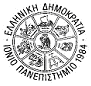 